Консультация для родителейФизическое развитие пятилетнего ребёнкаОкружность грудной клетки: 52-57 см;Рост: 100-120 см;Вес: 17-25 кг.Костный скелет продолжает изменяться. Поскольку рост головного мозга еще не закончен, кости черепа еще сохраняют хрящевые зоны. Окружность головы  к 6 годам в среднем составляет 50 см. Поверхность мозга шестилетнего ребенка составляет более 90% размеров поверхности мозга взрослого человека.Позвоночник ребенка 5-6 лет очень чувствителен к деформирующим факторам, так как скелетная мускулатура еще слаба в области связок и сухожилий. Поэтому при избыточной массе тела ребенка, а также при несбалансированных физических нагрузках возможно нарушение осанки, развивается плоскостопие и вздутый или отвислый живот (возможно появление грыжи).Однако крупные мышцы к 6 годам развиты хорошо, поэтому спортивные упражнения даются им легко. А вот мелкая моторика еще не достаточно сформирована.Дыхательная система ребенка еще сильно отличается от взрослой: она гораздо уже. И поэтому нарушение температурного режима в помещении, а также отсутствие баланса влажности может привести к распространению распираторных заболеваний.Достигнув пяти лет, дети начинают активно расти, поэтому хорошее и правильное питание для них очень важно. Родители должны исключить из рациона «пустые углеводы»: конфеты, газировку, фастфуд, и постараться убрать все перекусы. В этом возрасте все потребляемые ребёнком калории должны использоваться для роста и развития. Физическое развитие пятилеток позволяет им буквально молниеносно осваивать разнообразные спортивные навыки, поэтому этот возраст идеален для начала занятий в какой-нибудь спортивной секции. Главные физические навыки, которые необходимо развивать в пятилетнем возрасте — это равновесие, координация и скорость.Пятилетний ребёнок уже умеет:Быстро лазать по гимнастической стенке;Прыгать с высоты 40-50 см;Бросать мяч в мишень с 2-х м;Прыгать на одной ноге;Бежать без остановки на расстояние не менее 200 м;Ходить без посторонней помощи по гимнастической скамье.Спасибо за внимание!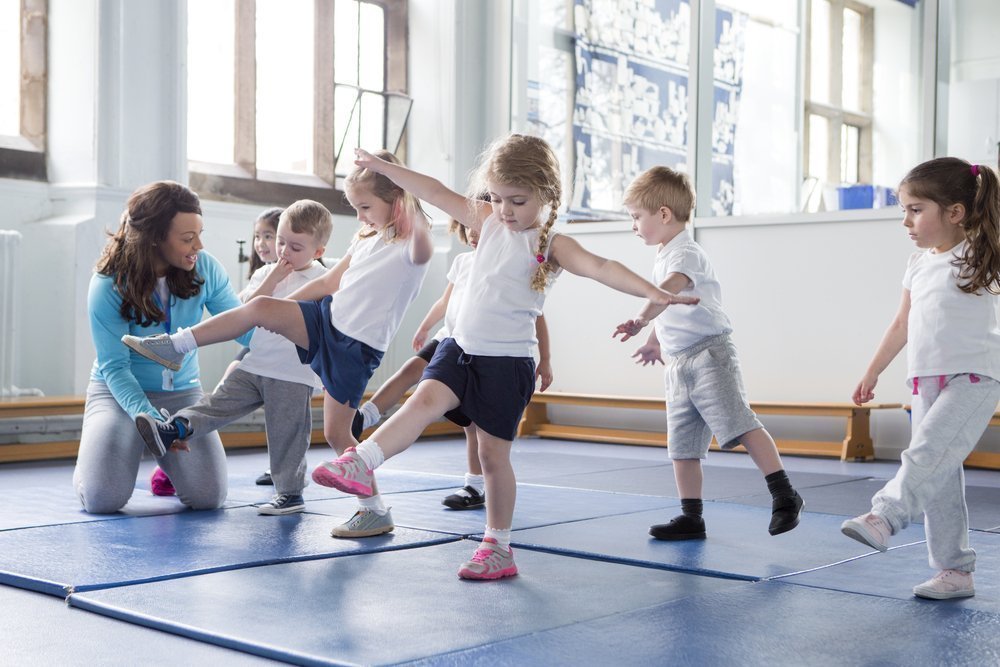 